Ejercicio nº 1.-Ordena, de menor a mayor, las siguientes series de números enteros:a) −3 −5 +1 +7 −2 +3b) −4 −2 +5 +3 −6 +4 Solución:  a) −5 < −3 < −2 < +1 < +3 < +7b) −6 < −4 < −2 < +3 < +4 < +5Ejercicio nº 2.-Escribe el valor absoluto de:a) −6b) +9c) −2d) −8 Solución:  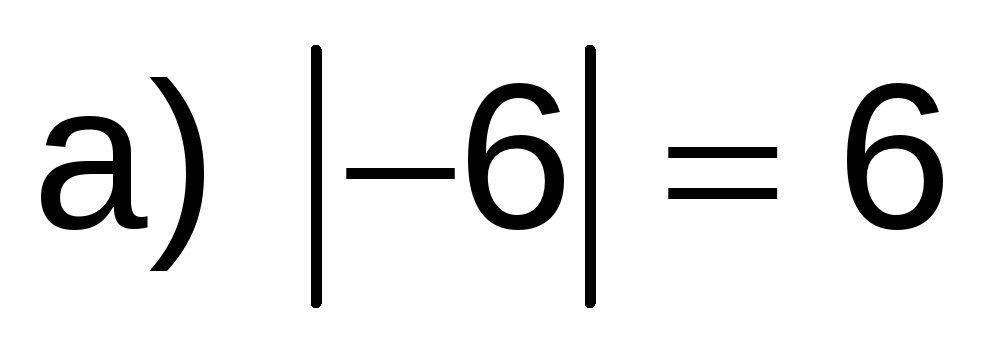 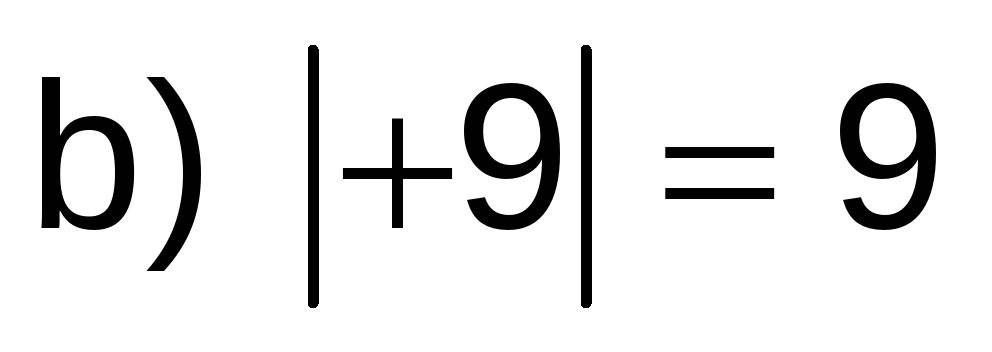 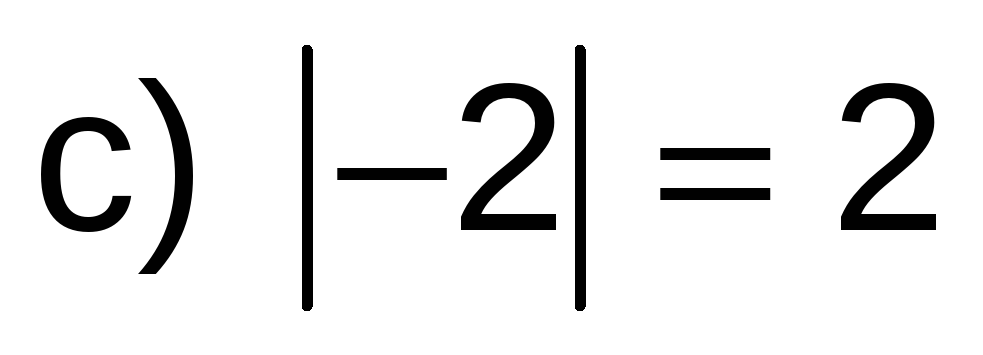 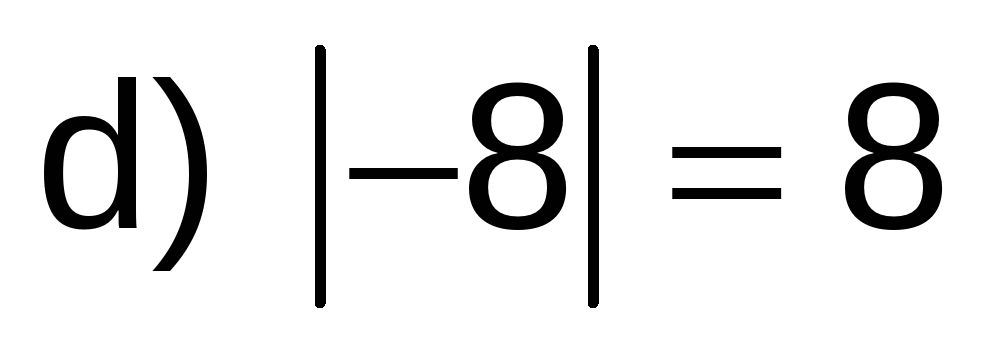 Ejercicio nº 3.-Resuelve escribiendo el proceso seguido paso a paso:a) 13 + 8 − 4 − 7 + 9 − 10 b) 12 − 6 − 8 + 9 − 3 + 5  Solución:  a) 13 + 8 − 4 − 7 + 9 − 10 = 13 + 8 + 9 − 4 − 7 − 10 = 30 − 21 = 9b) 12 − 6 − 8 + 9 − 3 + 5 = 12 + 9 + 5 − 6 − 8 − 3 = 26 − 17 = 9Ejercicio nº 4.-Calcula los siguientes productos y cocientes de números enteros:a) (+6) · (−3) · (+4) b) (+5) · (−4) · (−2) c) (−500) : (+10) d) (+150) : (−30)  Solución:  a) (+6) · (−3) · (+4) = (−18) · (+4) = −72b) (+5) · (−4) · (−2) = (−20) · (−2) = 40c) (−500) : (+10) = −50d) (+150) : (−30) = −5Ejercicio nº 5.-Calcula las siguientes potencias:a) (+2)5 b) −33 c) (−1)25 d) (5 + 3)2  Solución:  a) (+2)5 = (+2) · (+2) · (+2) · (+2) · (+2) = 32b) −33 = −(3 · 3 · 3) = −27c) (−1)25 = −1d) (5 + 3)2 = 82 = 64Ejercicio nº 6.-En una ciudad se producen los siguientes cambios de temperatura en cierto día de invierno: a las 7 de la mañana hay 5 grados bajo cero, a las 12 ha subido 15 grados, a las 5 de la tarde ha descendido 2 grados y a las 10 de la noche ha vuelto a descender 5 grados.a) ¿Qué temperatura hay a las 10 de la noche?b) Si a las nueve de la mañana del día siguiente hay 8 grados bajo cero, ¿qué variación de temperatura ha habido durante la noche? Solución:  a) A las 10 de la noche habrá: –5 + 15 – 2 – 5 = 15 – 12 = 3 ºCb) Durante la noche ha variado: –8 – 3 = –11 ºC.Ejercicio nº 7.-Calcula atendiendo a la prioridad de las operaciones:a) 18 − (−8) · (+2) b) 15 + (−5) · (−4) c) 24 : (−4) − (−6) d) 22 − (−15) : (−3)  Solución:  a) 18 − (−8) · (+2) = 18 − (−16) = 18 + 16 = 34b) 15 + (−5) · (−4) = 15 + (+20) = 15 + 20 = 35c) 24 : (−4) − (−6) = −6 − (−6) = −6 + 6 = 0d) 22 − (−15) : (−3) = 22 − (+5) = 22 − 5 = 17Ejercicio nº 8.-Resuelve escribiendo el proceso seguido paso a paso:a) (−7) · [(+1) + (+3) − (2 + 5 − 1)] b) (−7) · (+1) − [(−4) + (−2) − (−3)] · (−2)  Solución:  a) (−7) · [(+1) + (+3) − (2 + 5 − 1)] = (−7) · (4 − 6) = (−7) · (−2) = 14b) (−7) · (+1) − [(−4) + (−2) − (−3)] · (−2) = (−7) − (−3) · (−2) = (−7) − (+6) = −7 − 6 = −13Ejercicio nº 9.-Opera:(5 – 6)5 · 3 + 2 · [7 + (–2)3]4 Solución:  (5 – 6)5 · 3 + 2 · [7 + (–2)3]4 = (–1)5 · 3 + 2 · [7 + (–8)]4 = (–1) · 3 + 2 · [–1]4 == (–1) · 3 + 2 · 1 = – 3 + 2 = –1Título de la materia:MatemáticasNivel:ESO 1Opción:ANombre:Grupo:Evaluación:N.º:Calificación:Fecha: